What’s the BIG deal?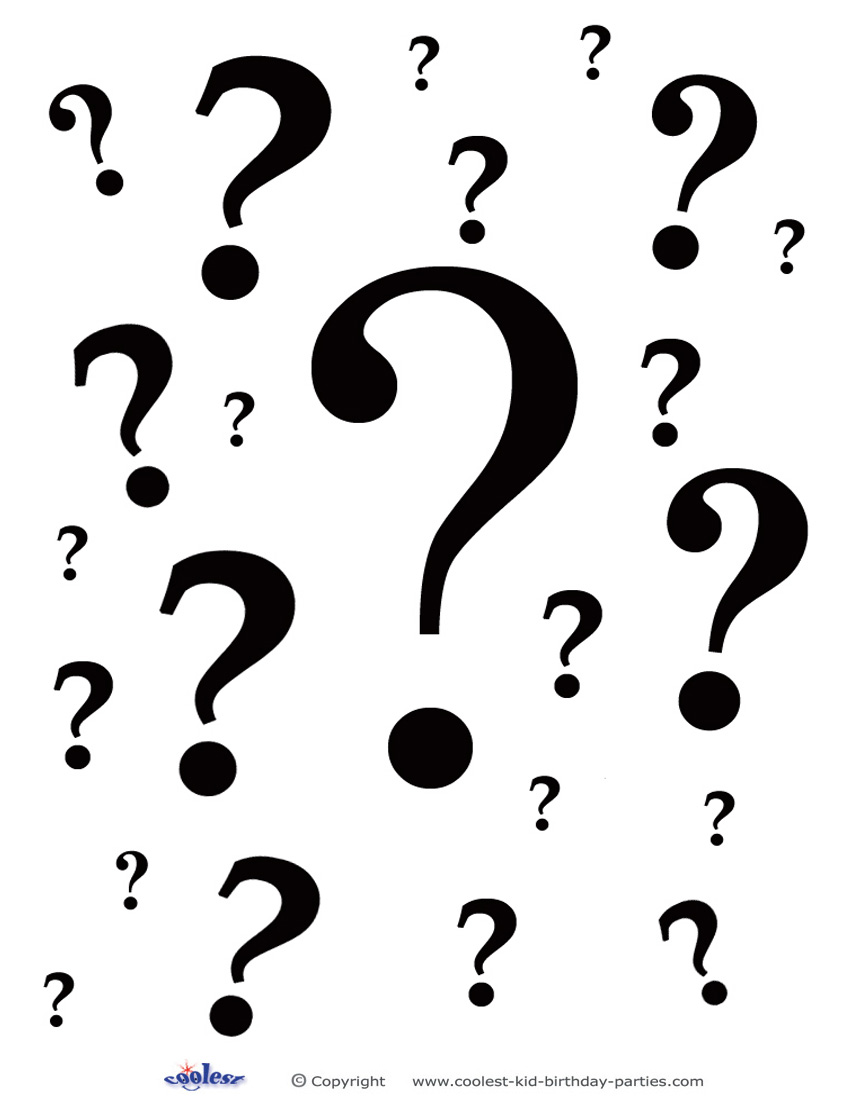 There are a variety of strategies good readers use to help them understand what they read.Good readers are metacognitive – they think about what their own thinking while they read.Good readers think about what they are reading by summarizing, predicting, questioning, clarifying, and visualizing.Good readers connect what they are reading to what they already know or have already experienced.Good readers monitor their own understanding as they read and notice confusion.Good readers use different strategies when they are confused, such as using context clues to make sense of what they read, re-reading, asking questions, or using textual aids (pictures, tables, glossaries, etc.).